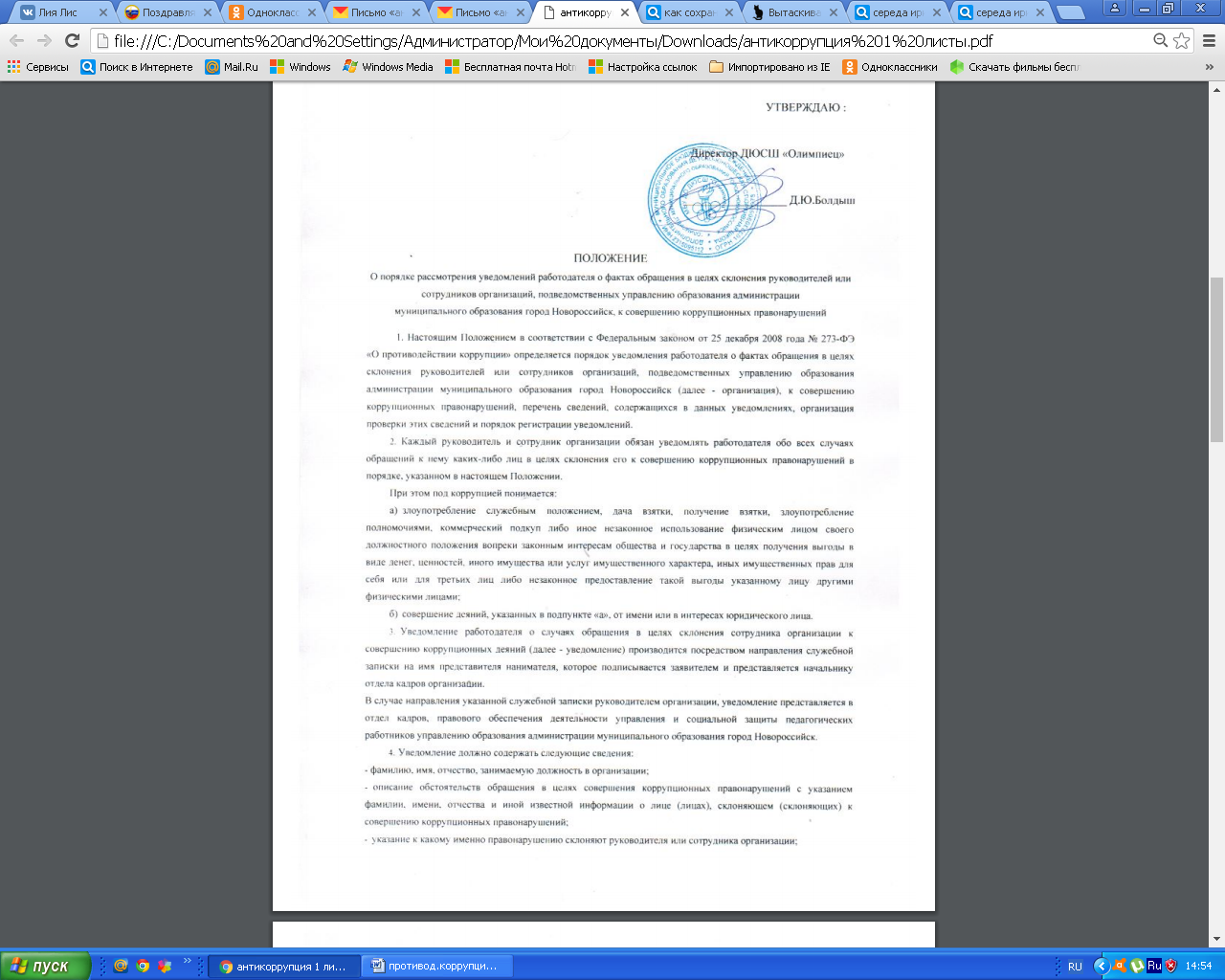 дата, время, место склонения руководителя или сотрудника организации к совершению коррупционного правонарушения;дату, подпись заявителя.Дополнительно могут быть представлены материалы, подтверждающие факт обращения к руководителю или сотруднику организации в целях совершения коррупционных правонарушений.Анонимные уведомления и уведомления, не содержащие информацию о лице, склоняющем к совершению коррупционных правонарушений, не рассматриваются.При нахождении руководителя или сотрудника организации не при исполнении служебных обязанностей и вне пределов места работы; о факте склонения его к совершению коррупционного правонарушения и других фактах коррупционной направленности, он обязан уведомить своего непосредственного руководителя или отдел кадров организации по любым доступным средствам связи, а по прибытии к месту службы оформить уведомление в письменной форме в соответствии настоящим Положением.Отдел кадров, правового обеспечения деятельности управления и социальной защиты педагогических работников управлению образования администрации муниципального образования город Новороссийск либо отдел кадров организации регистрирует поступившее уведомление в журнале регистрации уведомлений о фактах обращения в целях склонения к совершению коррупционных правонарушений (далее - журнал) по форме согласно приложению к настоящему Положению.Листы журнала должны быть пронумерованы, прошнурованы и скреплены печатью организации (управления).Отдел кадров, правового обеспечения деятельности управления и социальной защиты педагогических работников управления образования администрации муниципального образования город Новороссийск либо отдел кадров организации в течение 1 часа с момента регистрации в журнале передает уведомление работодателю и организует проверку содержащихся в нем сведений.8. Работодатель незамедлительно уведомляет начальника управления образования администрации муниципального образования город Новороссийск, следственный отдел по городу Новороссийску СУ СК РФ, осуществляющий принятие процессуальных решений в порядке статей 144- 145 УПК РФ по сообщениям о фактах обращения с целью склонения к совершению коррупционных правонарушений.Уведомление руководителем или сотрудником организации об обращении к нему каких-либо лиц в целях склонения к совершению коррупционных правонарушении не является препятствием для обращения руководителя или сотрудника организации в органы прокуратуры или другие государственные органы; в соответствии с Федеральным законом от 25.12.2008 № 27Э-ФЗ «О противодействии коррупции».